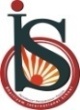 Bhartiyam International SchoolPeriodic Assessment -I (2022-23)Subject: English                                                              Class: VII [ SET 1]			                            Date: 15/07/2022                                                                                        M.M: 20Name: ___________                Roll No.__                               Duration: 1 Hr. GENERAL INSTRUCTIONS: This question paper is divided into four sections: SECTION A :    READING            (4 Marks)SECTION B:     WRITING            (4 Marks)SECTION C :    GRAMMAR         ( 4 Marks)SECTION D :    LITERATURE       (8 Marks)Write all the answers in your answer booklet neatly and legibly. Attempt all questions.                                  SECTION- A (READING)  Q1. Read the passage given below and answer the questions that follow.            [1x4=4]For years and years, as far as one can remember, man had wanted to fly, to go up into the clouds and feel like a bird. Before 1903, inventors had tried to fly by going up in the air in balloons and gliders. But the first successful aircraft to be used was designed by two brothers called Orville and Wilbur Wright. For hours, the brothers worked and experimented in their little workshop in the backyard of their house and finally came out with an aircraft that they flew on 10 December, 1903.We have advanced and discovered so much more since that time, and today we have even conquered the Moon! The earlier aeroplanes were all propeller- driven but today’s planes use jet engines. We no longer have slow- speed aircraft. Supersonic jet planes are the order of the day, keeping pace with the fast life we lead. Air travel has become one of the most comfortable and sought- after ways of travelling as it saves time and energy. With more and more private operators entering the arena, air travel has become more affordable. We can listen to music, watch television and relax on a flight, with air hostesses and stewards attending to every need of ours. Passengers are spoilt for choice as there are numerous airlines to choose from. The world has indeed grown smaller and easily accessible with the invention of aeroplanes. On the basis of your reading the above passage, answer the following questions. By whom was the first successful aircraft designed?                                                     How are today’s aircrafts different from the ones used earlier? Has air travel become comfortable today? If so, how?                                                                                                                                                                                                             What are the facilities that the airlines provide their customers?                            SECTION- B (WRITING)Q2. You are Aditya, the Sports Captain of your school. Your school is organizing an Inter- House Table Tennis Tournament. Draft a notice giving necessary details about the same. (Word limit: 50 words)                                                                                                                                                               [4] 												                                      SECTION- C (GRAMMAR)Q3. Change the following sentences as directed.		                                    [1x2=2]She has gone to the market.    (Yes/No type question) Ratan ate pizza yesterday.       (Wh- type question)                                                                                                                                                            Q4. Rewrite the following sentences correctly.                                                              [1x2=2]He is a brave men.                                                                                                                        The child are playing.                                                                                                                   SECTION- D (LITERATURE)Q5. Write the meanings of the following words. 		                                 [0.5x4=2] Hermit                                                                                                                                          Fainted                                                                                                                                          Seized                                                                                                                                             Re- dressed                                                                                                                                                                                                                                                                   Q6. Answer the following questions in about 30-40 words.                                     [2x3=6]How did the king and the hermit help the wounded man? What jobs are new ants trained for?                                                                                           Why does the poet say the squirrel “wore a question mark for a tail”?OR                   How long does it take for a grub to become a complete ant?  